Instructor Absence Form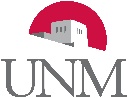 This absence should be considered:        _____________ Emergency         _____________ Non-EmergencyWas class cancelled?: __________ Yes ___________ No (If no, please provide substitute teacher information below.)Return to Academic Affairs Office within one week after the absence or class dismissal.Completed forms to be filed in instructor file under Correspondence tab.Filled out by: Instructoror Academic Affairs OfficeInstructor name (print)Filled out by: Instructoror Academic Affairs OfficeDate of absence or class dismissalFilled out by: Instructoror Academic Affairs OfficeClass/course information (Please list; include date and time of class or classes)Filled out by: Instructoror Academic Affairs OfficeReason for absence or class dismissalFilled out by: Instructoror Academic Affairs OfficeSubstitute instructor (if applicable) (Please list name and phone number.)Filled out by: Instructoror Academic Affairs OfficeHow will your students make up this class?(i.e., Substitute, hold extra class, other. Please list and be specific.)Filled out by: Instructoror Academic Affairs OfficeNotification of studentsnotified by instructor    or    notified by Academic Affairs Office   via email   or    via phone callnotified by instructor    or    notified by Academic Affairs Office   via email   or    via phone callnotified by instructor    or    notified by Academic Affairs Office   via email   or    via phone callnotified by instructor    or    notified by Academic Affairs Office   via email   or    via phone callnotified by instructor    or    notified by Academic Affairs Office   via email   or    via phone callFilled out by: Instructoror Academic Affairs OfficeNotification of division chairnotified by instructor    or    notified by Academic Affairs Office   via email   or    via phone callnotified by instructor    or    notified by Academic Affairs Office   via email   or    via phone callnotified by instructor    or    notified by Academic Affairs Office   via email   or    via phone callnotified by instructor    or    notified by Academic Affairs Office   via email   or    via phone callnotified by instructor    or    notified by Academic Affairs Office   via email   or    via phone callFilled out by: Instructoror Academic Affairs OfficeCancellation door signs required and posted?Yes, posted on classroom doorNo, not requiredYes, posted on classroom doorNo, not requiredYes, posted on classroom doorNo, not requiredYes, posted on classroom doorNo, not requiredYes, posted on classroom doorNo, not requiredFilled out by: Instructoror Academic Affairs OfficeInstructor signatureXXXDate:Date:Filled out by: Instructoror Academic Affairs OfficeAcademic Affairs Office staff (if applicable)Initials:Date:Time:Time:#Approvals:Approvals:SignatureSignatureSignatureDateDateDivision Chair and Dean of InstructionDivision Chair (Printed Name)Division Chair and Dean of InstructionDivision Chair (Printed Name)Approved  or Disapproved-Reason:Approved  or Disapproved-Reason:Approved  or Disapproved-Reason:Approved  or Disapproved-Reason:Approved  or Disapproved-Reason:Division Chair and Dean of InstructionDean of Instruction(Printed Name)Division Chair and Dean of InstructionDean of Instruction(Printed Name)Approved  or Disapproved-Reason:Approved  or Disapproved-Reason:Approved  or Disapproved-Reason:Approved  or Disapproved-Reason:Approved  or Disapproved-Reason: